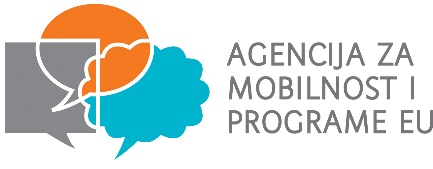 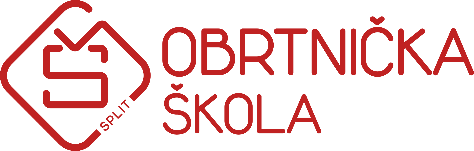 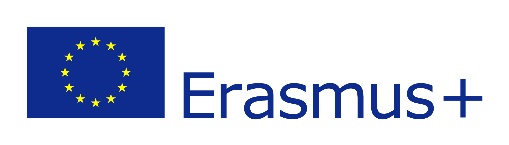 POZIV NASTAVNICIMA ZA PRIJAVU SUDJELOVANJA U PROJEKTU ERASMUS+  Experience in EU-BEtter VOcational COmpetences – BEVOCOu funkciji nastavnik u pratnji učenicima sudionicima mobilnostiTemeljem planiranja projektne mobilnosti u sklopu projekta Experience in EU-BEtter VOcational COmetences – BEVOCO kojega Škola provodi u okviru Erasmus+ programa objavljuje se ovaj poziv nastavnicima.Vrijeme provedbe projekta je od 01. lipnja 2019. do 31. svibnja 2020.Broj sudionika projekta je 26 učenika.U sklopu projekta BEVOCO odobrene su dvije mobilnosti učenika:Prva mobilnost će se realizirati od 16. do 30. studenog 2019. godine na Malti, MOSTA, partner Paragon Limited. U projektu će sudjelovati – 20 učenika (8 – modnih tehničara, 6 – kozmetičara i 6 – frizera) te će se izabrati dva nastavnika u pratnji. Druga mobilnost će se realizirati u ožujku 2020. godine (točan termin biti će naknadno objavljen) u Irskoj, Bray, partner Martello Training Limited.U projektu će sudjelovati – 6 učenika - tehničar za očnu optiku te će se izabrati jedan nastavnik u pratnji.Financiranje nastavnika vrši se isključivo iz proračuna projekta u obliku osobne financijske potpore i ne isplaćuju se dnevnice.Prijaviti se može bilo koji nastavnik škole, no prednost pri odabiru  imati će nastavnici:strukovnih predmeta iz područja za navedena zanimanjakoji se koriste engleskim jezikom u govoru i pismus iskustvom u ranijim projektima školeizrazito motivirani za administriranje dokumentacije i upravljanje grupom.Obveze nastavnika u pratnji biti će:pratnja učenicima na putu od Hrvatske do mjesta održavanja mobilnosti te natrag, i unutar mjesta mobilnosti (do i od lokacije gdje se izvodi strukovno usavršavanje ili kulturološka aktivnost)nadzor u mjestu boravka učenika tijekom mobilnosti osigurati da svi sudionici izvršavaju svoje obveze sukladno ugovoru o stručnom usavršavanjunastavnik u pratnji će osim logistike u svakodnevnim situacijama biti i dio procesa mentoriranja učenika i praćenja njihovog rada, jer će obilaziti učenike na praksi i evidentirati s mentorom zapažanjanastavnik će u kasnim poslijepodnevnim satima s učenicima razmatrati stručna zapažanja koja su stekli toga dana i bilježiti dojmove, kako bi mogli prenijet i učenicima i kolegama nastavnicima u Hrvatskoj kada se vrate te izraditi zajednički materijal za diseminaciju i sudjelovanje u diseminacijipomoć koordinatoru projekta u organizaciji i obavljanju kulturoloških, stručnih i jezičnih priprema, sudjelovanje u organizaciji i održavanju sastanka s grupom te roditeljskih sastanka, kreiranju dokumenataizraditi plan aktivnosti stručne prakse u kontekstu ECVET-a, odnosno odrediti skupove ishoda učenja koji će odgovarati vremenu provedenom na mobilnosti.Prijave u obliku motivacijskoga pisma e-poštom dostaviti do 15.07.2019. na adresu škole: obrtnicka_split@outlook.comKoordinatorica projekta: Gordana Kulić, dipl. ing. Program Erasmus+ financiran je od EU, a u Republici Hrvatskoj provodi ga Agencija za mobilnost i programe Europske unije (AMPEU).